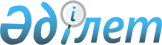 Маңғыстау облысының әлеуметтік мәні бар ауданаралық теміржол жолаушылар қатынасының тізбесін бекіту туралыМаңғыстау облыстық мәслихатының 2013 жылғы 10 желтоқсандағы № 13/198 шешімі. Маңғыстау облысының Әділет департаментінде 2013 жылғы 23 желтоқсанда № 2322 болып тіркелді      РҚАО-ның ескертпесі.

      Құжаттың мәтінінде түпнұсқаның пунктуациясы мен орфографиясы сақталған.      "Теміржол көлігі туралы" 2001 жылғы 8 желтоқсандағы Қазақстан Республикасы заңының 14-бабы 3-тармағының 1) тармақшасына сәйкес облыстық мәслихат ШЕШIМ ЕТТI:



      1. Маңғыстау облысының әлеуметтік мәні бар ауданаралық теміржол жолаушылар қатынасының тізбесі осы шешімнің қосымшасына сәйкес бекітілсін.



      2. Осы шешім әділет органдарында мемлекеттік тіркелген күннен бастап күшіне енеді және ол алғаш ресми жарияланғаннан кейін күнтізбелік он күн өткен соң қолданысқа енгізіледі.

 

       Сессия төрағасы                         Р. Борашов      Облыстық

      мәслихат хатшысы                        Б. Жүсіпов

 

       «КЕЛІСІЛДІ»

      Маңғыстау облысының жолаушылар

      көлігі және автомобиль жолдары

      басқармасының басшысы

      Ө. Бисақаев

      10 желтоқсан 2013 ж.

 

Облыстық мәслихаттың

2013 жылғы 10 желтоқсандағы

№ 13/ шешіміне қосымша

  Маңғыстау облысының әлеуметтік мәні бар ауданаралық теміржол жолаушылар қатынасының тізбесі

       Теміржол жолаушылар қатынасының атауы      «Маңғыстау - Бейнеу - Маңғыстау»

 
					© 2012. Қазақстан Республикасы Әділет министрлігінің «Қазақстан Республикасының Заңнама және құқықтық ақпарат институты» ШЖҚ РМК
				